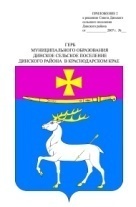 СоветДинского сельского поселения Динского районаРЕШЕНИЕот 19.12.2019												№ 36-6/4ст.ДинскаяО присвоении звания «Почетный  гражданин Динского сельского поселения Динского района» Поляковой С.В.Рассмотрев ходатайство администрации Динского сельского поселения Динского района, заключение комиссии по социальным вопросам и спорту Совета Динского сельского поселения Динского района о соответствии порядка и условий выдвижения кандидата Поляковой С.В. на присвоение почетного звания Положению о звании «Почетный гражданин Динского сельского поселения Динского района», утвержденного решением Совета Динского сельского поселения Динского района от 14.03.2013 № 245-41/2, Совет Динского сельского поселения Динского района РЕШИЛ:1. Присвоить звание «Почетный гражданин Динского сельского
поселения Динского района» Поляковой Светлане Васильевне инженеру проектировщику, ветерану труда за многолетний добросовестный труд в области проектирования и строительства, личный вклад в проектирование объектов Динского сельского поселения Динского района, награжденной знаками «Победитель Социалистического соревнования 1977 года», «Ударник десятой пятилетки», почетными грамотами Государственного комитета Российской Федерации по строительству и жилищно-коммунальному комплексу, департамента по архитектуре и градостроительству администрации Краснодарского края.2. Предоставить Поляковой Светлане Васильевне льготы, согласно Положению о звании «Почетный гражданин Динского сельского поселения Динского района».3. Администрации Динского сельского поселения Динского района (Литвинов):1) организовать вручение знаков отличия Почетного гражданина Динского сельского поселения Динского района Поляковой С.В.на очередной сессии Совета Динского сельского поселения Динского района. 2) опубликовать настоящее решение в средствах массовой информации и на официальном Интернет - портале Динского сельского поселения Динского района www.dinskoeposelenie.ru.4. Контроль за выполнением настоящего решения возложить на комиссию по социальным вопросам и спорту Совета Динского сельского поселения Динского района (Светов).5. Настоящее решение вступает в силу со дня его подписания.Председатель Совета Динского сельского поселения Динского района 											А.А.ЩербахаГлава Динского сельскогопоселения Динского района 								В.А.Литвинов